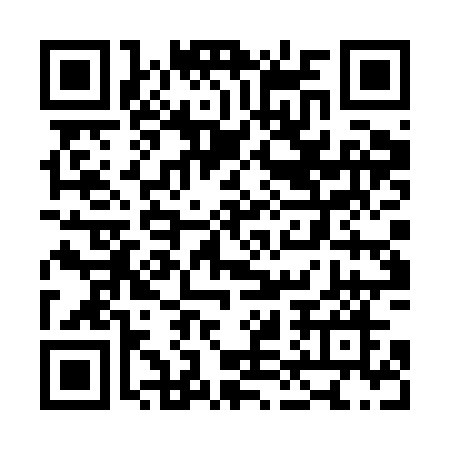 Ramadan times for Brezany, Czech RepublicMon 11 Mar 2024 - Wed 10 Apr 2024High Latitude Method: Angle Based RulePrayer Calculation Method: Muslim World LeagueAsar Calculation Method: HanafiPrayer times provided by https://www.salahtimes.comDateDayFajrSuhurSunriseDhuhrAsrIftarMaghribIsha11Mon4:394:396:2812:164:116:056:057:4812Tue4:374:376:2612:164:126:076:077:4913Wed4:344:346:2412:154:146:086:087:5114Thu4:324:326:2112:154:156:106:107:5315Fri4:304:306:1912:154:166:126:127:5516Sat4:274:276:1712:154:186:136:137:5617Sun4:254:256:1512:144:196:156:157:5818Mon4:234:236:1312:144:206:176:178:0019Tue4:204:206:1012:144:226:186:188:0220Wed4:184:186:0812:134:236:206:208:0421Thu4:154:156:0612:134:246:216:218:0622Fri4:134:136:0412:134:256:236:238:0723Sat4:104:106:0212:134:276:256:258:0924Sun4:084:085:5912:124:286:266:268:1125Mon4:054:055:5712:124:296:286:288:1326Tue4:024:025:5512:124:306:296:298:1527Wed4:004:005:5312:114:326:316:318:1728Thu3:573:575:5112:114:336:336:338:1929Fri3:553:555:4812:114:346:346:348:2130Sat3:523:525:4612:104:356:366:368:2331Sun4:494:496:441:105:367:377:379:251Mon4:474:476:421:105:377:397:399:272Tue4:444:446:401:105:397:417:419:293Wed4:414:416:371:095:407:427:429:314Thu4:394:396:351:095:417:447:449:335Fri4:364:366:331:095:427:457:459:356Sat4:334:336:311:085:437:477:479:387Sun4:304:306:291:085:447:497:499:408Mon4:274:276:271:085:457:507:509:429Tue4:254:256:241:085:477:527:529:4410Wed4:224:226:221:075:487:537:539:46